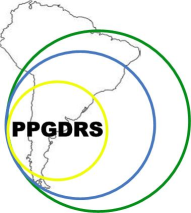 COMUNICADOPARA: ALUNOS DA TURMA DE 2014 DO PPGDRSDA: SECRETARIA DO PPGDRSASSUNTO: VIAS IMPRESSAS DA DISSERTAÇÃO COMUNICAMOS que é de responsabilidade do aluno a providência das vias impressas da dissertação a serem entregues aos membros da banca examinadora.  Ponta Porã, 06 de maio de 2016.	